    Our Lady Immaculate Primary School Home Learning Overview          week beginning 1st February 2021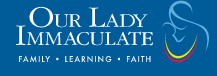 · Resources are also linked within this document – click on ‘PDF’, ‘weblink’, ‘powerpoint’ or ‘video’ below to link to this. ·No printing is required – all activities can be completed on paper or in your child’s home learning book. · Complete the activities that you can, as best as you can, with the time and support available to you. English: Reading and writing This week we will be introducing our new book ‘Fantastic Mr Fox’! Please click onto the following link to find your activities for the week.   (Link for english activities sheet   Farmer activity   Comprehension activity )Phonics Please follow the link to learn our new phase 5 sounds Mr Thorne and Geraldine  ew   oe  au  ey  a-e could you put any of the words learnt into sentences? Could you think of any of your own words with these sounds in? Here are some activity sheets to go with each sound. (link)Challenge yourself to a phase 5 game on the Phonics Play website phonics play games.MathsPlease carry on using Oak National Academy. This week the focus will be Money. There are 5 lessons to complete within this unit.Come and SeeOur Topic this half term is all about Books. Please use the Come and See overview previously attached and complete the Learning Focus 2, this activity is all about the 4 Gospels and why they are so important. (link for gospel activity sheet)  Gospel informationMusicMrs Naylor has been kind enough to send us some more  fun activities that you can enjoy at home. Take a look at this activity sheet for your learning and video links, enjoy! (Link for music sheet and the PDFs)ScienceUsing Oak National Academy, follow the link  Lesson 4and complete the next session in the Materials unit.PSHEThis week is National Mental Health week and the theme is ‘Express yourself”. This week we will focus on ourselves and what makes us happy! Could you make/find a box, decorate it however you like and inside put all the things make you happy and help you to Express Yourslef! This could be pictures, items, food, colours. Maybe you could video yourself making this book and talking through all of your items and send it to the Year 2 email! Creative, fun, & enrichmentCan you create an acrostic poem, using your name and describing your best qualities. E.g Mrs RimmerM- makes us happy.R- really friendly.S- Smiles at us every morning.Could you create a Fantastic Mr Fox mask and then use this mask to role-play the character. You could act out your favourite scene from one of the first 3 chapters.PECould you create movement or a short choreography to go with the Song ‘Happy’ by Pharrell Williams? Happy Please send us a video of your dance to our Year 2 email.Don’t forget to follow our theme for mental health week ‘Express yourself’.MondayTuesdayWednesdayThursdayFriday9.00-9.30Times table practice 2,3,5 and 10)PhonicsTimes table practice 2,3,5 and 10)PhonicsTimes table practice 2,3,5 and 10)PhonicsTimes table practice 2,3,5 and 10)PhonicsTimes table practice 2,3,5 and 10)Phonics9.30-10.30EnglishActivity 1EnglishActivity 2EnglishActivity 3EnglishActivity 4EnglishActivity 510.30-11.00BreakBreakBreakBreakBreak11.00-12.00MathsOak academy 1MathsOak academy 2MathsOak academy 3MathsOak academy 4MathsOak academy 512.00-1.00LunchLunchLunchLunchLunch1.00-3.00Come and See- LF2 and activity sheetReading- read to yourself, a family member or listen to a story onlineMusic- activities from Mrs NaylorScience- Oak academyP.E.Express YourselfRead a story that makes you happy!PSHE-Express YourselfArt/Creative time